ПАСПОРТдорожной безопасности образовательного учреждения(т и п о в о й)МБОУ Слободская СОШ(наименование образовательного учреждения)2018Общие сведения Муниципальное бюджетное общеобразовательное учреждение «Слободская средняя общеобразовательная школа»______________________Тип ОУ _________________________________________________________Юридический адрес ОУ: Ростовская область, Семикаракорский район, хутор Слободской, улица Мира,25Фактический адрес ОУ: Ростовская область, Семикаракорский район, хутор Слободской, улица Мира,25Руководители ОУ:Директор (заведующий) Быкадорова Людмила Михайловна           2-45-03	(фамилия, имя, отчество) 	                  (телефон)Заместитель директорапо учебно -воспитательной работе  Тимошенко Нина Александровна 	(фамилия, имя, отчество) 	                        Заместитель  директорапо воспитательной работе  Фомина Елена Александровна     	(фамилия, имя, отчество) 	               Ответственные работники муниципального органа  образования                       ______________________   ___________________	           (должность)                                                     (фамилия, имя, отчество)                                            __________________________________________                                                                                                                                                                (телефон)   главный государственный инспектор БДД по Семикаракорскому району   ________________ Чеботарев Петр Иванович                                                                                                                                        (должность)                                        (фамилия, имя, отчество)Ответственные работники за мероприятия по профилактикедетского травматизма            ___________________   ___________________	           (должность)                                                     (фамилия, имя, отчество)                                                 ________________________________________                                                                                                                                                                        (телефон)Руководитель или ответственный работник дорожно-эксплуатационнойорганизации, осуществляющейсодержание УДС                         _____________________  ______________                                                                                                                                           (фамилия,  имя, отчество)                                        (телефон)Руководитель или ответственный работник дорожно-эксплуатационнойорганизации, осуществляющейсодержание ТСОДД*                     _____________________  ______________                                                                                                                                           (фамилия,  имя, отчество)                                        (телефон)Количество учащихся  _________104_______________________________Наличие уголка по БДД __да,_кабинет ОБЖ_                                                                         (если имеется, указать место расположения)Наличие класса по БДД ___нет__________________________________                                                                         (если имеется, указать место расположения)Наличие автогородка (площадки) по БДД __________да____________Наличие автобуса в ОУ  _________есть_________________________                                   (при наличии автобуса)Владелец автобуса  __МБОУ Слободская  СОШ___                                                           (ОУ, муниципальное образование и др.)Время занятий в ОУ:1-ая смена: 8:30 – 15:05Телефоны оперативных служб:Едина диспетчерская служба: 112Единая дежурно-диспетчерская служба отдела по делам ГО и ЧС Администрации Семикаракорского района тел. 8 (86356)  4-24-84ФСБ (тел. 8(86392)2-09-09 или 5-51-11)Отдел МВД России по Семикаракорскому району,тел. 8 (8535604-19-68Скорая медицинская помощь: 8(86356)4-67-10 Пожарная часть:8 (86356) 4-66-59 или 2-37-50СодержаниеПлан-схемы ОУ.район расположения ОУ, пути движения транспортных средств и детей (учеников, обучающихся);маршруты движения организованных групп детей от ОУ к стадиону, парку или к спортивно-оздоровительному комплексу; пути движения транспортных средств к местам разгрузки/погрузки и рекомендуемых безопасных путей передвижения детей по территории образовательного учреждения.Информация об обеспечении безопасности перевозок детей специальным транспортным средством (автобусом).общие сведения;маршрут движения автобуса до ОУ; безопасное расположение остановки автобуса ОУ. План-схема№1  района расположения ОУ,пути движения транспортных средств и детей (учеников)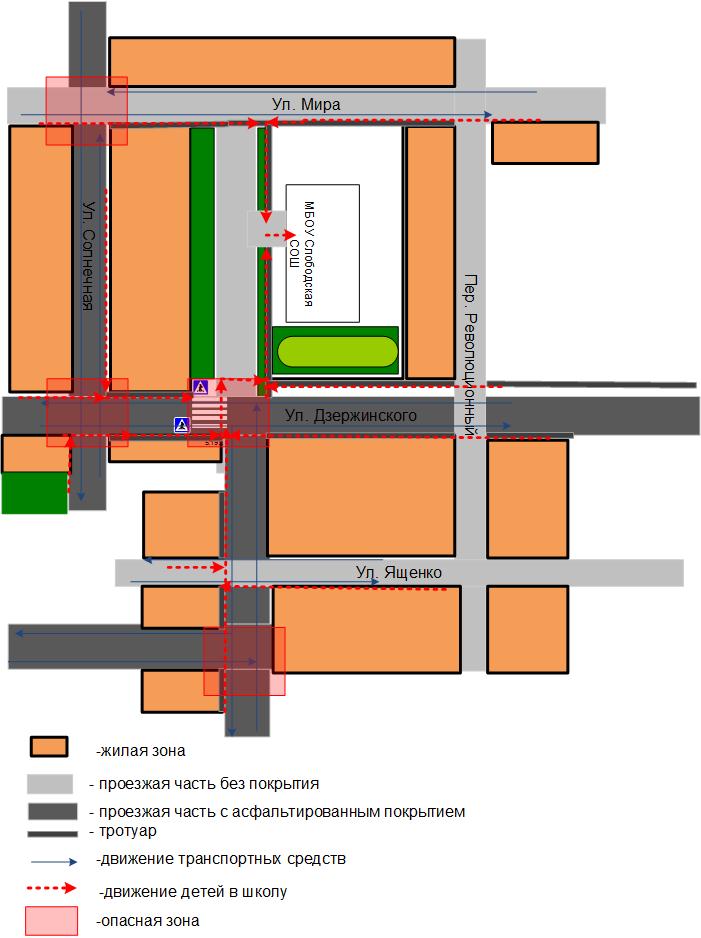 План-схема№2 Маршруты движения организованных групп детей от ОУ к стадиону, парку или к спортивно-оздоровительному комплексу Образец схемы.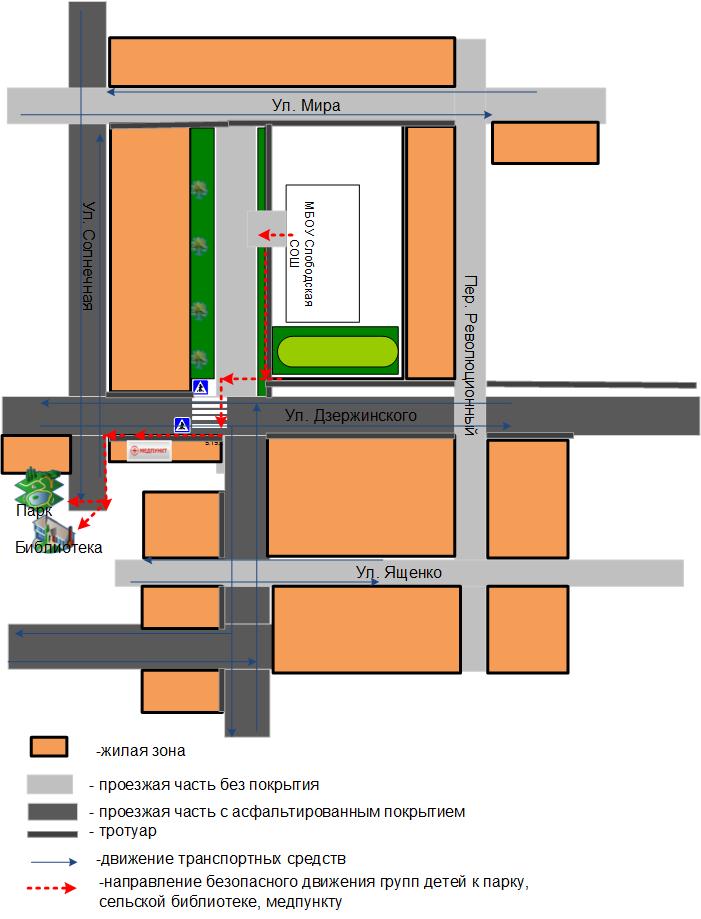 План – схема№3 Пути движения транспортных средств к местам разгрузки/погрузки и рекомендуемые пути передвижения детей по территории образовательного учреждения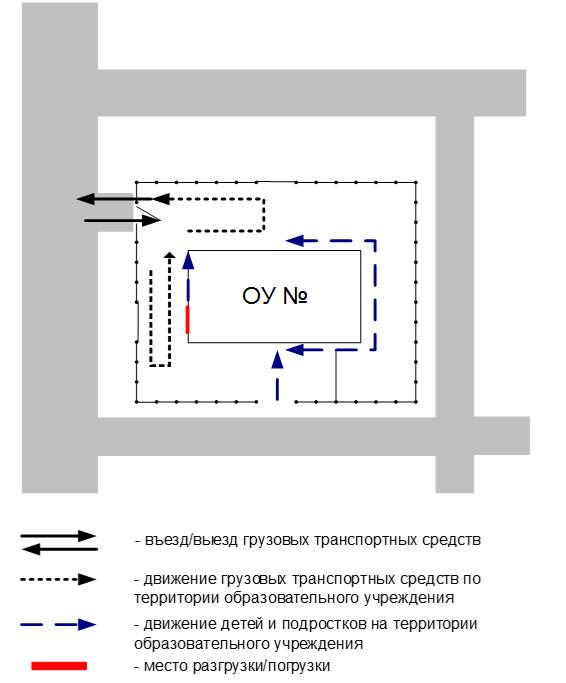 Схема организации дорожного движения в непосредственной близости от образовательного учреждения с размещением соответствующих технических средств, маршруты движения детей и расположение парковочных мест        


II. Информация об обеспечении безопасности перевозок детей специальным транспортным средством (автобусом).(при наличии автобуса)Общие сведенияМарка _____________ПАЗ______________________________________Модель             32053-70________________________________Государственный регистрационный знак ___Х 857 ОС161 рус__________Год выпуска ___2012______ Количество мест в автобусе ____22________Соответствие конструкции требованиям, предъявляемым к школьным автобусам _______________соответствует___________________________1. Сведения о водителе автобуса2. Организационно-техническое обеспечение1) Лицо, ответственное за обеспечение безопасности дорожного движения: ______Быкадорова Людмила Михайловна_____________________________________________________________________________________________________________________________________________________________________________________2) Организация проведения предрейсового и послерейсового медицинского осмотра водителя:осуществляет Серебрянская Лариса Альбертовна                                                         (Ф.И.О. специалиста)на основании договора № 46 от 15 января 2018годадействительного до 31.12.2018 года.3) Организацию проведения предрейсового технического осмотра транспортного средства:осуществляет _____________Быкадорова Людмила Михайловна_____________                                                          (Ф.И.О. специалиста)на основании приказа по школе № 232/осн.  от 03.07.2018 гдействительного до 31.12.2018 г.4) Дата очередного технического осмотра _27.10.2018 г.______________5) Место стоянки автобуса в нерабочее время: территория школьного дворамеры, исключающие несанкционированное использование приказ по школе__№224__от__03.07.2018г.____________________________________________________3. Сведения о владельцеЮридический адрес собственника: 346652 Ростовская область, Семикаракорский район, хутор Слободской, улица Мира,25Фактический адрес собственника 346652 Ростовская область, Семикаракорский район, хутор Слободской, улица Мира,25Телефон ответственного лица _8(86356_ 2 – 45-03Маршрут движения автобуса до ОУ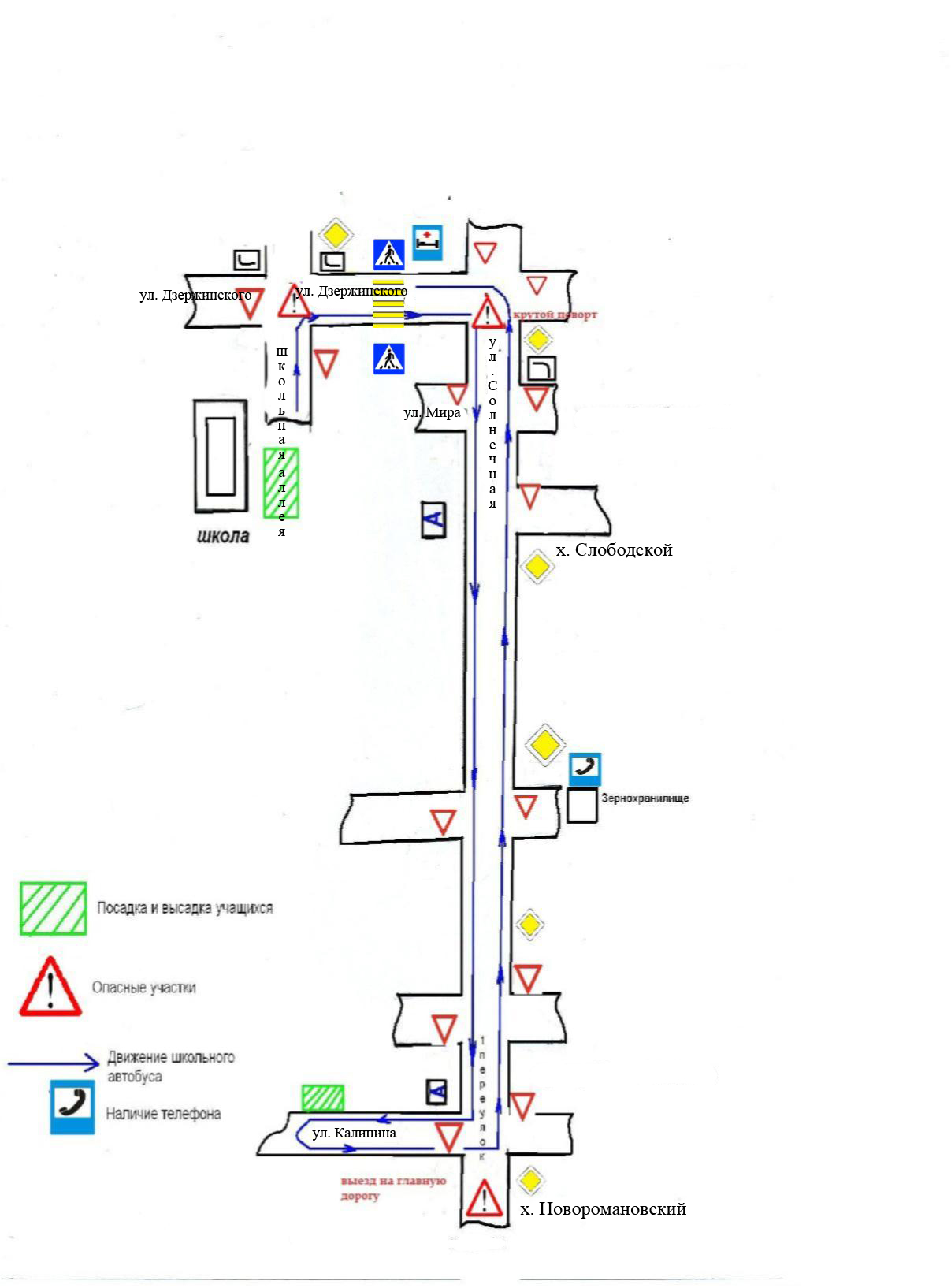 Безопасное расположение остановки автобуса у ОУ.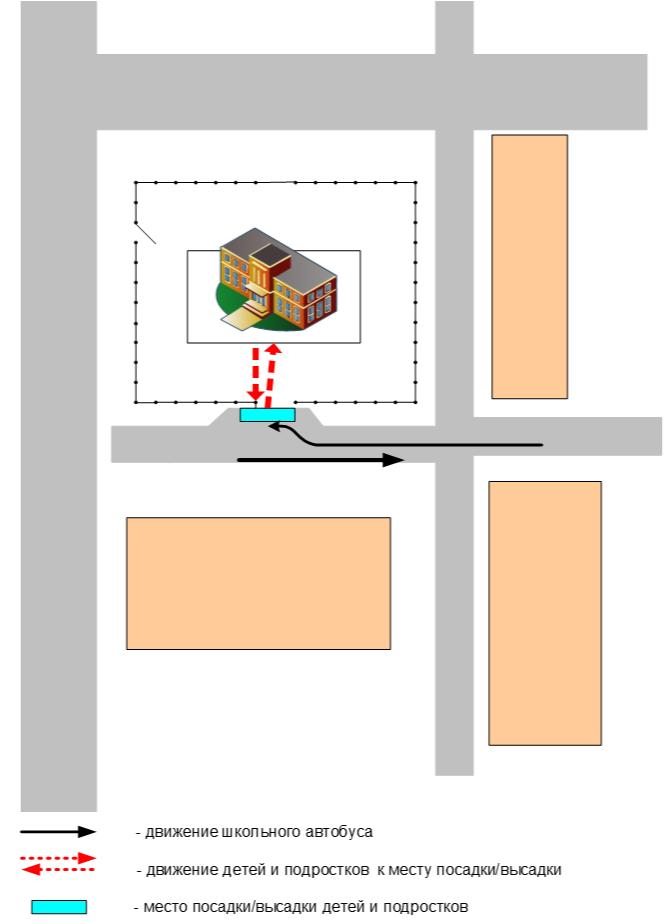   «СОГЛАСОВАНО»Глава Администрации Сусатскогосельского поселения     ____________Меркулов Ю.А.     «____» июля 2018 г.          «СОГЛАСОВАНО»Главный государственный инспектор БДД по Семикаракорскому району, майор полиции _____________П.И. Чеботарев«____» июля 2018 г«УТВЕРЖДАЮ»ДиректорМБОУ Слободская СОШ___________Л.М.Быкадорова«____» июля 2018 г.Фамилия, имя, отчествоПринят на работуСтаж в кате-гории D Дата пред- стоящего мед. осмотраПериод проведения стажировкиПовыше-ние ква- лификацииДопущен- ные нару- шения ПДДУтраков Валерий Сергеевич01.08.200424года12.04.20182 мес.07.05.2018нет